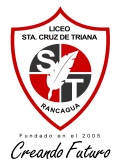 ASIGNATURA:Inglés                                                               NOMBRE DOCENTE: Erika RamirezOBJETIVO A LOGRAR CON LA GUÍA DE TRABAJO: Comprensión lectora1. verdadero  (T) or Falso (F)? ______ Percy Lebaron Spencer was busy during the war inventing the microwave.______ Vanderbilt always ate the fries he was served.______ The radar was an important invention during the war.______ Cornelius Vanderbilt invented the potato chips in  a fussy diner in Saratoga.______ when Spencer exposed an egg to the microwaves, it exploded.______ Potato chips were invented before the microwave.______ both the microwave and potato chips were invented in the USA.______ you can buy potato chips only in Saratoga, New York.2. Encierra la aternativa correcta
ACCIDENTAL INVENTIONSThe Microwave.In 1945 Percy Lebaron Spencer, an American engineer and inventor, was busy manufacturing magnetrons, the devices used to produce the microwave radio signals that were integral to early radar use. Radar was a very important innovation during the time of war. However, microwave cooking was a purely accidental discovery. While standing by a functioning magnetron, Spencer noticed that the chocolate bar in his pocket had melted. His mind soon figured ou that it was the microwaves that had caused this, and later experimented with popcorn kernels and eventually, an egg, which exploded.Potato ChipsIn  a restaurant in a particularly fussy diner in Saratoga, New york, the magnate Cornelius Vanderbilt repeatedly refused to eat the fries he had been serve with his meal, complaining that they were too thick and too soggy. After he had sent back several plates of increasingly thinly-cut fries, the chef George Crum decided to get  his own back by frying wafer-thin slices of potato in grease and sending them out.Vanderbilt initially protested that the chef’s latest efforts were too thin to be picked up with a fork, but upon trying a few, the chips were an instant hit, and soon everybody in the restaurant wanted a serving. This led to the new recipe appearing on the menu as “Saratoga Chips” before later being sold all over the world.a) The first microwave was experimented with:  i) potato chips and pop corn. ii) pop corn and an egg.  iii) chocolate and pop corn.b) when standing by a functioning magnetron:
    i) food gets hot    ii) Spencer experiments with radio signals    iii) chocolate in pockets explodes.c) the microwave and potato chips: 
    i) were inventions planned for years
   ii) were discovered by accident
  iii) were invented in a short timed)  C. Vanderbilt wanted fries that were:
    i) too thick and too soggy   ii) thinly-cut   iii) very big.e) the potato chips:
   i) were too thick and soggy  ii) were easy to pick up with a fork iii) became very popular in the restaurant.